РОССИЙСКАЯ ФЕДЕРАЦИЯКАРАЧАЕВО-ЧЕРКЕССКАЯ РЕСПУБЛИКАУСТЬ-ДЖЕГУТИНСКИЙ МУНИЦИПАЛЬНЫЙ РАЙОНМУНИЦИПАЛЬНОЕ БЮДЖЕТНОЕ ОБЩЕОБРАЗОВАТЕЛЬНОЕ УЧРЕЖДЕНИЕ «ГИМНАЗИЯ № 4 г. УСТЬ - ДЖЕГУТЫ»369303, г. Усть-Джегута, микрорайон Московский, 14 «а»,                        телефон: (878 75) 75-4-81, факс: (878 75) 76-4-73,                                              электронный адрес: baikulova.kchr@mail.ruВЫПИСКА  ИЗ  П Р И К А З А30.08.2021г.                                                                                                       № 552г. Усть-ДжегутаОб утверждении графика питания учащихся начальных классов МБОУ «Гимназия № 4 г.Усть-Джегуты» в 2021 - 2022 учебном годуВ целях обеспечения эффективной работы столовой МБОУ «Гимназия              № 4 г.Усть-Джегуты» (далее по тексту – ОУ) в 2021 - 2022 учебном году П Р И К А З Ы В А Ю:В соответствии с приказом об организации питания учащихся ОУ утвердить график питания. Приложение1.Расположить график  питания учащихся ОУ  на видном месте.Изменения в график питания учащихся ОУ  вносить только после согласования с директором ОУ.Контроль исполнения данного приказа оставляю за собой.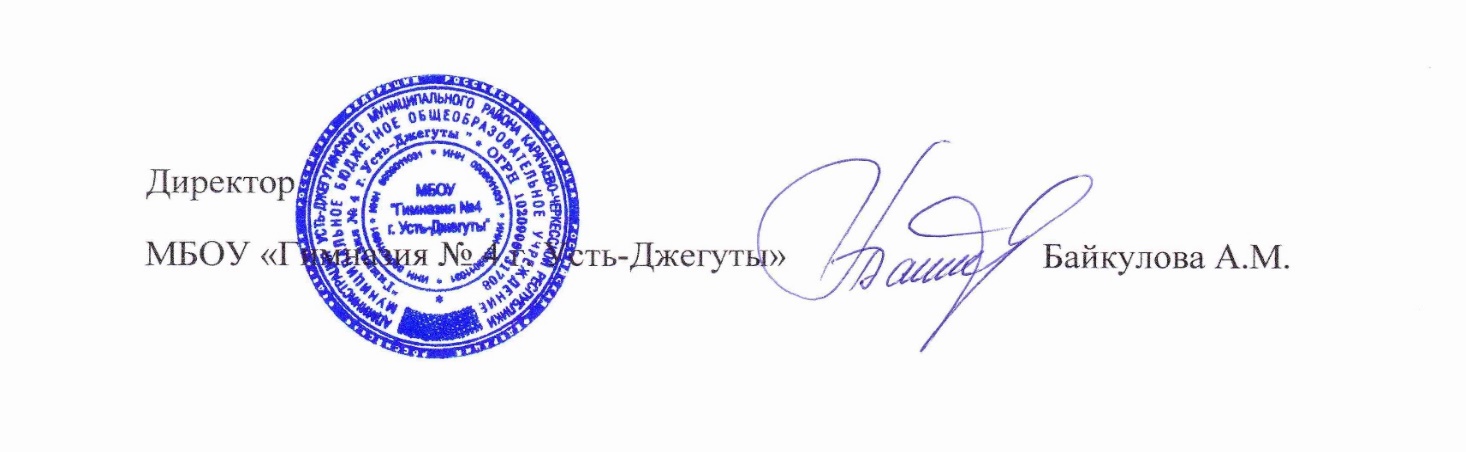 Приложение1 к приказу от 30.08.2021г. № 552ГРАФИК ПИТАНИЯ учащихся 1-4 класс МБОУ «Гимназия № 4 г. Усть-Джегуты»на первое полугодие 2021-2022 учебного годаВремяКлассыКол-во учащихсяЗ А В Т Р А КЗ А В Т Р А КЗ А В Т Р А К09.25-09.351а, 1б, 1в, 1г, 1д123 уч.09.35 – 09.45Класс предшкольной подготовки20 уч.10.15-10.252а, 2б, 2в, 2г114 уч.О Б Е ДО Б Е ДО Б Е Д11.10 – 11.204а, 4б, 4г, 4д105 уч.2 С М Е Н АО Б Е Д2 С М Е Н АО Б Е Д2 С М Е Н АО Б Е Д12.40 – 12.503а, 3б, 3в, 3г 4в94 уч.25 уч.